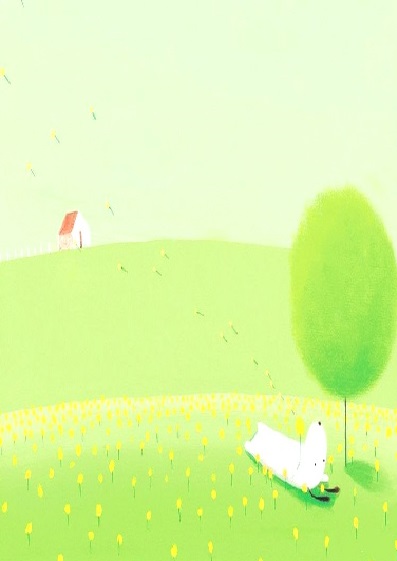 導師:   陳志彥               系別班級:化材二乙得獎感言: 感謝長官與班上同學的肯定而讓我得到績優導師的榮譽。今年是我進入南台科大的第31年，雖然年紀的增長與學校、系上的差事常常讓我超級忙碌甚至無法喘息，但我一直保持著進入南台時的熱心與耐心來服務班上的同學。而少子化的社會現象使目前學生的獨立自主性降低很多，經濟的M型化也使班上的弱勢與中低收入戶學生增加，所以我今年遇到學生的求援次數較往年激增甚多，而我也努力的協助學生解決各種問題。因為我相信多用一點心的協助可能是學生在徬徨時的大助力，也可以讓學生體會到學校、社會還是有溫情的。雖然有時也會遇到讓自己感到無奈的打擊，但我還是願意盡力的輔導、協助學生。我的教職工作已進入最後的四分之一了，希望日後回顧這人生的唯一工作時 --- 無愧於天地。